Additional file for the manuscript titledNREM sleep as a novel protective cognitive reserve factor in the face of Alzheimer's disease pathologyZsófia Zavecz, Vyoma D. Shah, Olivia G. Murillo, Raphael Vallat, Bryce A.  Mander, Joseph R. Winer, William J. Jagust, Matthew P. WalkerResultsAssociation between Aβ burden and spectral power in the delta frequency rangeRelative delta spectral power was higher in the Aβ+ group compared to the Aβ- group in the entire delta frequency range (0.5-4 Hz, see Table 1 in the main text). This result may seem counterintuitive at first, considering reports of Aβ being associated with impaired NREM slow wave activity (SWA) [27,31]. However, this result of higher relative spectral power in the entire delta range in the Aβ+ group is in line with previous research and can be understood when considering the nuanced difference on the basis of the frequency range of delta spectral power (0.5-1 Hz slow delta vs. 1-4 Hz fast delta), as well as Aβ status (Aβ- vs Aβ+). Regarding the frequency range, spectral power in the fast delta frequency range (1-4 Hz)—which comprises the large majority of the calculated full delta spectral range (0.5-4 Hz)—has previously been shown to scale progressively higher, the greater the degree of the Aβ burden is [27]. Consistent with this past finding, relative spectral power in the fast delta frequency range was significantly higher in the Aβ+ group than in the Aβ- group in our sample (t = -3.80, p = 0.0003). However, there was no significant difference between the groups in relative power in the slow delta frequency range (0.5-1 Hz, t = -0.82, p = 0.41). The association between Aβ burden and delta power was further altered by Aβ status (Figure S1). In the Aβ- group there was no association between relative fast or slow delta power and Aβ burden (all ps > 0.94). However, in the Aβ+ group, Aβ burden exhibited a significant negative association with slow delta power (B = -1.37, p = 0.03) and a positive association with fast delta power (B = 1.82, p = 0.11). Together, these results show that fast delta power—which comprises most of the full-range delta power band—increases with greater Aβ burden in Aβ+ individuals (while slow delta does the opposite). This result helps explain the counterinitiative finding of greater overall broad-spectrum delta power we report in the Aβ+ group, relative to Aβ- group. While speculative, such findings may indicate that the decreased slow delta activity (the neural mechanism of which is different from that of fast delta [32,33]) caused by Aβ may result in a homeostatic compensation mechanism that results in the brain offsetting such decreased quality by increasing the amount of overall delta activity, as was present in the Aβ+ group. 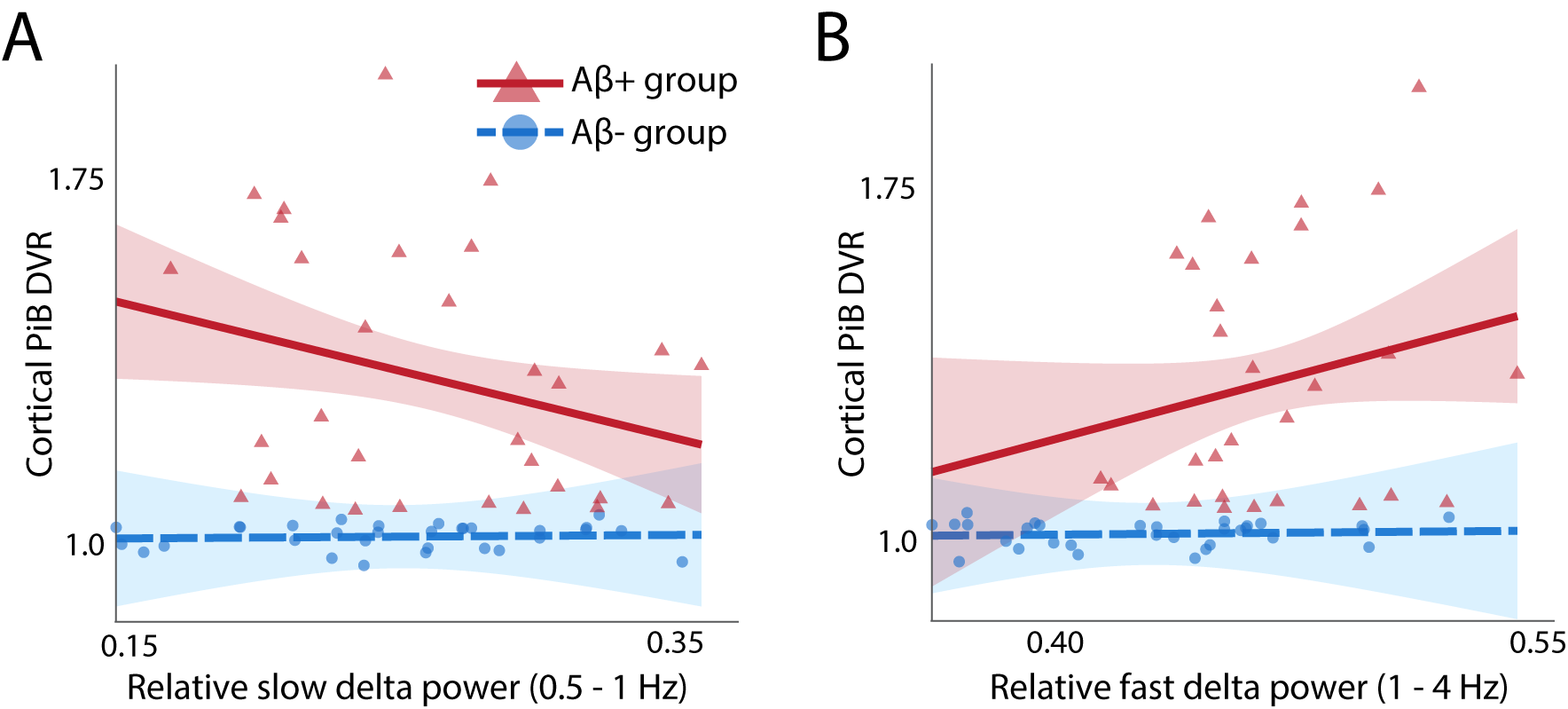 Figure S1. Association of Aβ burden with relative slow (A) and fast (B) delta spectral power in the Aβ+ (red) and Aβ- (blue) groups. Selectively in the Aβ+ group, relative slow delta power (0.5-1 Hz) decreased with Aβ burden, whereas relative fast delta power (1-4 Hz) increased (regression line, 95% CI interval, and individual subject data points illustrated in red and blue for each respective group).Achieved power Achieved power was calculated using the Linear bivariate regression: Two groups, difference between slopes option with the sample size of 54 (30 vs. 24), slope difference of 2.81 (as observed between the Aβ+ and Aβ- group), and an alpha level of 0.05. This analysis indicated an achieved power of 0.89, thus, the sample size available in the study was adequate for the main objective of the study.Interaction of NREM SWA with previously identified cognitive reserve factors, education and physical activity To assess the nature of the relationship between cognitive reserve factors, we conducted further linear regression models in the Aβ+ group investigating whether education or physical activity would significantly interact with NREM SWA in predicting item memory. The same covariates were controlled for as in all regression models (age, sex, BMI, gray matter atrophy, the time difference between the PET and sleep sessions, education, and physical activity). There was no significant interaction between NREM SWA and education (p = 0.76) or physical activity (p = 0.49) in predicting memory function. This result further reinforces the independence of these cognitive reserve factors in this relatively healthy older adult population.Table S1. Final sample sizes and number of outliers per Aβ group in each regression.Table S2. Regression analysis results for predicting item memoryNote The dependent variable was item memory performance.BMI = Body Mass Index, SWA = slow wave activityTable S3. Estimates and significance levels of the interaction terms of Aβ status and NREM and REM spectral power in multiple regression models predicting memoryNote Results of regressions predicting memory, with age, sex, BMI, gray matter atrophy, education, physical activity, the time difference between the PET and sleep sessions, Aβ status, spectral power, and the interaction between Aβ status and spectral power as regressors.RegressionAβ- groupAβ- groupAβ+ groupAβ+ groupNNoutliersNNoutliersHypothesis-drivenItem memory NREM relative delta power301242Associative memory NREM relative delta power310261ExploratoryItem memory theta NREM relative theta power283251Associative memory NREM relative theta power292270Item memory NREM relative alpha power301242Associative memory NREM relative alpha power310261Item memory NREM relative sigma power274242Associative memory NREM relative sigma power283261Item memory NREM relative beta power292242Associative memory NREM relative beta power301261Item memory NREM relative gamma power301215Associative memory NREM relative gamma power310234Memory composite score NREM relative delta power310281Item memory REM relative delta power301232Associative memory REM relative delta power310251Item memory REM relative theta power292232Associative memory REM relative theta power301251Item memory REM relative alpha power291242Associative memory REM relative alpha power300261Item memory REM relative sigma power301232Associative memory REM relative sigma power310251Item memory REM relative beta power292223Associative memory REM relative beta power301242Item memory REM relative gamma power292223Associative memory REM relative gamma power301242Memory composite score REM relative delta power310281B95% CIpStd. βFdfpadj. R2Overall model 3.1110, 430.030.20NREM SWA-0.12[-1.60 – 1.37]0.876-0.03Aβ status-1.96[-3.91 – 0.00]0.0500.05Age (years)-0.02[-0.04 – 0.00]0.084-0.26Sex-0.08[-0.26 – 0.10]0.380-0.12BMI-0.02[-0.04 – 0.01]0.134-0.20Prefrontal gray matter atrophy-0.02[-0.10 – 0.05]0.537-0.09Time between PET and PSG sessions-0.00[-0.00 – 0.00]0.569-0.08Education (years)0.05[-0.00 – 0.10]0.0510.28Physical activity (kCal expenditure past year)0.00[-0.00 – 0.00]0.5140.09NREM SWA * Aβ status2.81[0.10 – 5.52]0.0420.64Item memoryItem memoryAssociative memoryAssociative memoryAssociative memoryAssociative memoryStd. βppFDR pFDR pStd. βpFDR pHypothesis-drivenNREM relative delta power0.640.0420.042N/AN/A-0.030.983N/AExploratoryNREM relative theta power-0.000.9900.9900.9900.990-0.010.9420.963NREM relative alpha power-0.360.0580.0580.2130.213-0.010.9630.963NREM relative sigma power-0.170.2810.2810.4900.490-0.110.4480.700NREM relative beta power-0.120.4980.4980.6840.684-0.140.3990.700NREM relative gamma power-0.040.8340.8340.9170.917-0.200.3010.700REM relative delta power0.160.3120.3120.4900.490-0.140.3670.700REM relative theta power-0.050.7410.7410.9060.9060.090.5260.700REM relative alpha power-0.160.2720.2720.4900.4900.080.5730.700REM relative sigma power-0.300.0580.0580.2130.213-0.250.1170.700REM relative beta power-0.400.0390.0390.2130.213-0.190.3380.700REM relative gamma power-0.220.2570.2570.4900.490-0.130.5180.700